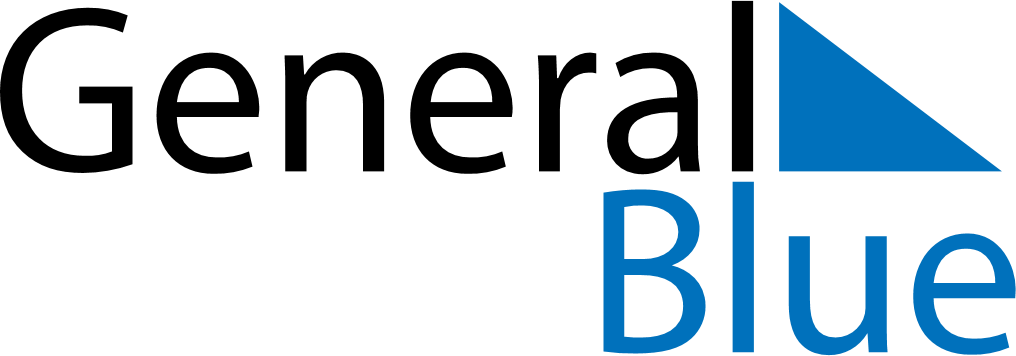 October 2024October 2024October 2024October 2024October 2024October 2024Edmonton, Alberta, CanadaEdmonton, Alberta, CanadaEdmonton, Alberta, CanadaEdmonton, Alberta, CanadaEdmonton, Alberta, CanadaEdmonton, Alberta, CanadaSunday Monday Tuesday Wednesday Thursday Friday Saturday 1 2 3 4 5 Sunrise: 7:35 AM Sunset: 7:11 PM Daylight: 11 hours and 35 minutes. Sunrise: 7:37 AM Sunset: 7:08 PM Daylight: 11 hours and 31 minutes. Sunrise: 7:39 AM Sunset: 7:06 PM Daylight: 11 hours and 27 minutes. Sunrise: 7:41 AM Sunset: 7:04 PM Daylight: 11 hours and 22 minutes. Sunrise: 7:42 AM Sunset: 7:01 PM Daylight: 11 hours and 18 minutes. 6 7 8 9 10 11 12 Sunrise: 7:44 AM Sunset: 6:59 PM Daylight: 11 hours and 14 minutes. Sunrise: 7:46 AM Sunset: 6:56 PM Daylight: 11 hours and 10 minutes. Sunrise: 7:48 AM Sunset: 6:54 PM Daylight: 11 hours and 6 minutes. Sunrise: 7:50 AM Sunset: 6:52 PM Daylight: 11 hours and 1 minute. Sunrise: 7:52 AM Sunset: 6:49 PM Daylight: 10 hours and 57 minutes. Sunrise: 7:53 AM Sunset: 6:47 PM Daylight: 10 hours and 53 minutes. Sunrise: 7:55 AM Sunset: 6:45 PM Daylight: 10 hours and 49 minutes. 13 14 15 16 17 18 19 Sunrise: 7:57 AM Sunset: 6:42 PM Daylight: 10 hours and 45 minutes. Sunrise: 7:59 AM Sunset: 6:40 PM Daylight: 10 hours and 40 minutes. Sunrise: 8:01 AM Sunset: 6:38 PM Daylight: 10 hours and 36 minutes. Sunrise: 8:03 AM Sunset: 6:35 PM Daylight: 10 hours and 32 minutes. Sunrise: 8:04 AM Sunset: 6:33 PM Daylight: 10 hours and 28 minutes. Sunrise: 8:06 AM Sunset: 6:31 PM Daylight: 10 hours and 24 minutes. Sunrise: 8:08 AM Sunset: 6:28 PM Daylight: 10 hours and 20 minutes. 20 21 22 23 24 25 26 Sunrise: 8:10 AM Sunset: 6:26 PM Daylight: 10 hours and 16 minutes. Sunrise: 8:12 AM Sunset: 6:24 PM Daylight: 10 hours and 12 minutes. Sunrise: 8:14 AM Sunset: 6:22 PM Daylight: 10 hours and 8 minutes. Sunrise: 8:16 AM Sunset: 6:20 PM Daylight: 10 hours and 3 minutes. Sunrise: 8:18 AM Sunset: 6:17 PM Daylight: 9 hours and 59 minutes. Sunrise: 8:19 AM Sunset: 6:15 PM Daylight: 9 hours and 55 minutes. Sunrise: 8:21 AM Sunset: 6:13 PM Daylight: 9 hours and 51 minutes. 27 28 29 30 31 Sunrise: 8:23 AM Sunset: 6:11 PM Daylight: 9 hours and 47 minutes. Sunrise: 8:25 AM Sunset: 6:09 PM Daylight: 9 hours and 43 minutes. Sunrise: 8:27 AM Sunset: 6:07 PM Daylight: 9 hours and 39 minutes. Sunrise: 8:29 AM Sunset: 6:05 PM Daylight: 9 hours and 35 minutes. Sunrise: 8:31 AM Sunset: 6:03 PM Daylight: 9 hours and 32 minutes. 